                                                                                                  Նախագիծ
ՀԱՅԱՍՏԱՆԻ ՀԱՆՐԱՊԵՏՈՒԹՅԱՆ ՇԻՐԱԿԻ ՄԱՐԶԻ ԱԽՈՒՐՅԱՆ ՀԱՄԱՅՆՔԻ
 ԱՎԱԳԱՆՈՒ ՈՐՈՇՈՒՄ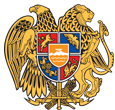  դեկտեմբեր  2023 թվական  թիվ   -ՆՀԱՅԱՍՏԱՆԻ ՀԱՆՐԱՊԵՏՈՒԹՅԱՆ ՇԻՐԱԿԻ ՄԱՐԶԻ ԱԽՈՒՐՅԱՆ ՀԱՄԱՅՆՔԻ 2024 ԹՎԱԿԱՆԻ ԲՅՈՒՋԵՆ ՀԱՍՏԱՏԵԼՈՒ ՄԱՍԻՆ  Ղեկավարվելով «Տեղական ինքնակառավարման մասին» Հայաստանի Հանրապետության օրենքի 18-րդ հոդվածի 1-ին մասի 5-րդ կետի և «Հայաստանի Հանրապետության բյուջետային համակարգի մասին» Հայաստանի Հանրապետության օրենքի 27-րդ հոդվածի, 32-րդ հոդվածի 5-րդ մասի, 33-րդ հոդվածի 3-րդ մասի դրույթներով՝Հայաստանի Հանրապետության Շիրակի մարզի Ախուրյան համայնքի ավագանին որոշում է․1.Հաստատել Հայաստանի Հանրապետության Շիրակի մարզի Ախուրյան համայնքի 2024 թվականի բյուջեն.(հատված 1-ից հատված 6)1) եկամուտների գծով՝ 2,663,783.0 (երկու միլիարդ վեց հարյուր վաթսուներեք միլիոն յոթ հարյուր ութսուներեք հազար) Հայաստանի Հանրապետության դրամ,2) ծախսերի գծով՝ 2,663,783.0 (երկու միլիարդ վեց հարյուր վաթսուներեք միլիոն յոթ հարյուր ութսուներեք հազար) Հայաստանի Հանրապետության դրամ:2.Թույլատրել Հայաստանի Հանրապետության Շիրակի մարզի Ախուրյան համայնքի ղեկավարին.1) կատարելու բյուջեով իրականացվող յուրաքանչյուր ծրագրի գծով սահմանված գումարի 15 % չափաքանակը չգերազանցող ներքին վերաբաշխումներ՝ ըստ տնտեսագիտական դասակարգման ծախսերի նախատեսված հոդվածների միջև,2) սահմանել, որ բյուջեով նախատեսված ծախսային ծրագրերի միջև վերաբաշխումների գումարը բյուջետային տարվա ընթացքում չի կարող գերազանցել այդ ծրագրերի համար հաստատված ընդհանուր գումարի 15 %-ը:3.Սույն որոշումը ուժի մեջ է մտնում 2024 թվականի հունվարի 1-ից:ՀԱՅԱՍՏԱՆԻ ՀԱՆՐԱՊԵՏՈՒԹՅԱՆ 
ՇԻՐԱԿԻ ՄԱՐԶԻ ԱԽՈՒՐՅԱՆ 
ՀԱՄԱՅՆՔԻ ՂԵԿԱՎԱՐ՝                                                            Զ. ՄԱՆՈՒԿՅԱՆ  դեկտեմբեր   2023  թվական
    գյուղ  Ախուրյան